1) نضع دائرة حول رمز الإجابة الصحيحة فيما يأتي:                             1. بمَ تستدل على مشروعية اليمين؟ أ. نُورُهُمْ بَيْنَ أَيْدِيهِمْ وَبِأَيْمَانِهِمْ".                                ب. ""وَلَا تَنقُضُوا الْأَيْمَانَ بَعْدَ تَوْكِيدِهَا".                ج. " "وَمَا كَانَ اللَّهُ لِيُضِيعَ إِيمَانَكُمْ".                            د. "وَابْنِ السَّبِيلِ وَمَا مَلَكَتْ أَيْمَانُكُمْ".2. ما نوع اليمين في عبارة: " والله لأفعلنّ كذا"؟ يمين:  أ. غموس.                        ب. لغو.                           ج. مؤكدة.                        د. منعقدة .3 . ماذا يطلق على اليمين المتعمد فيه الكذب ؟  أ. الغموس.                           ب. المنعقدة .                           ج. اللغو .                          د. النذر.4. ما حكم اليمين التي تَحض على التزام النوافل؟ أ. واجبة.                        ب. مباحة.                          ج. مكروهة.                        د. محرَّمة.5. ما حكم اليمين أمام القاضي لإثبات حقّ لمستحقه؟ أ. واجب.                         ب. مندوب.                        ج. مباح.                            د. مكروه.6. علامَ يدلّ قوله صلى الله عليه وسلم ( يمينك على ما يُصَدقك عليه صاحبك )؟ اليمين على نية:   أ. الحالف.                    ب. الكاتب.                             ج. المُستحلِف.                           د. الشاهد.7. ما كفارات اليمين التي يخيَّر فيها الحالف؟ أ. الإطعام أو الكسوة أو تحرير رقبة.                                    ب. الكسوة أو الإطعام أو الصيام.                                                   ج. الصيام أو تحرير رقبة أو الإطعام.                                   د. تحرير رقبة أو الكسوة أو الصيام .8. ماذا يستفاد من قوله تعالى: "لاَّ يُؤَاخِذُكُمُ اللّهُ بِاللَّغْوِ فِيَ أَيْمَانِكُمْ" ؟  أ. وجوب الكفارة في يمين اللغو.                                      ب. كفارة يمين اللغو كالمنعقدة.                 ج. لا كفارة على يمين اللغو.                                          د. التخيير في كفارة يمين اللغو.9. ما الفرق بين نذر الطاعة ونذر المعصية؟ أ. الطاعة فيه كفارة،المعصية لا كفارة فيه.                                ب. كلاهما تجب فيه الكفارة عند الحنث.                   ج. المعصية فيه كفارة، والطاعة لا كفاره فيه.                               د. كلاهما لا تجب الكفارة في النذرين عند الحنث.10. ماذا يترتّب على نذر الطاعة ونذر المعصية؟ أ. لا إثم عليه وإن لم يف بهما.                                           ب. يحرم الوفاء بنذر الطاعة  ونذر المعصية. ج. يجب الوفاء بنذر الطاعه ويحرم بنذر المعصيه..                                 د. يجب الوفاء بالنذر وإن كان في طاعة أو معصية.11. ما الأصل في حكم النذر؟  أ. حرام.                               ب. مباح.                   ج. مندوب.                   د. مكروه.12. ما المقصود بالنذر؟أ. توكيد الشيء بذكر اسم الله تعالى أو صفة من صفاته.                 ب. الحلف باسم من أسماء الله تعالى مع قصد اليمين. ج. ايجاب المكلف على نفسه قربة لله دون وجوبها عليه.                   د. حلف المسلم المكلف على التقرب إلى الله بالنوافل.13. أي المخلوقات الآتية لم يقسم بها الله؟ أ. التين.                       ب. الشمس.                          ج . الزيتون.                                        د. الإبل.14. ما المقصود باليمين ؟أ.   توكيد الشيء بأحد مخلوقات الله.                                                       ب.  تأكيد الكلام بما يبرهن على الصدق.  ج. إيجاب المكلّف قربة لله على نفسه.                                                      د. توكيد الشئ بذكر اسم لله أو أي من صفاته.2) نبين متى يكون حكم اليمين المنعقد1. واجباً:ــــــــــــــــــــــــــــــــــــــــــــــــــــــــــــــــــــــــــــــــــــــــــــــــــــــــــــــــــــــــــــــــــــــــــــــــــــــــــــــــــــــــــــــــــــــــــــــــــــــــــــــــــــــــــــــــــــــــــــــــــــــــــــــــــــــ2. حراماً:ــــــــــــــــــــــــــــــــــــــــــــــــــــــــــــــــــــــــــــــــــــــــــــــــــــــــــــــــــــــــــــــــــــــــــــــــــــــــــــــــــــــــــــــــــــــــــــــــــــــــــــــــــــــــــــــــــــــــــــــــــــــــــــــــــــــ3. مكروهاً:ــــــــــــــــــــــــــــــــــــــــــــــــــــــــــــــــــــــــــــــــــــــــــــــــــــــــــــــــــــــــــــــــــــــــــــــــــــــــــــــــــــــــــــــــــــــــــــــــــــــــــــــــــــــــــــــــــــــــــــــــــــــــ	ــــــ3) نفرق بين نذر الطاعة ونذر المعصية من حيث الحكم والدليل. ــــــــــــــــــــــــــــــــــــــــــــــــــــــــــــــــــــــــــــــــــــــــــــــــــــــــــــــــــــــــــــــــــــــــــــــــــــــــــــــــــــــــــــــــــــــــــــــــــــــــــــــــــــــــــــــــــــــــــــــــــــــــــــــــــــــــــــــــــــــــــــــــــــــــــــــــــــــــــــــــــــــــــــــــــــــــــــــــــــــــــــــــــــــــــــــــــــــــــــــــــــــــــــــــــــــــــــــــــــــــــــــــــــــــــــــــــــــــــــــــــــــــــــــــــــــــــــــــــــــــــــــــــــــــــــــــــــــــــــــــــــــــــــــــــــــــــــــــــــــــــــــــــــــــــــــــــــــــــــــــــــــــــــــــــــــــــــــــــــــــــــــــــــــــــــــــــــــــــــــــــــــــــــــــــــــــــــــــــــــــــــــــــــــــــــــــــــــــــــــــــــــــــــــــــــــــــــــــــــــــــــــــــــــــــــــــــــــــــــــــــــــــــــــــــــــــــــــــــــــــــــــــــــــــــــــــــــــــــــــــــــــــــــــــــــــــــــــــــــــــــــــــــــــــــــــــــــــــــــــــــــــــــــــــــــــــــــــــــــــــــــــــــــــــــــــــــــــــــــــــــــــــــــــــــــــــــــــــــــــــــ4) نستنتج أمراً واحداً مشتركاً بين اليمين والنذر.ـــــــــــــــــــــــــــــــــــــــــــــــــــــــــــــــــــــــــــــــــــــــــــــــــــــــــــــــــــــــــــــــــــــــــــــــــــــــــــــــــــــــــــــــــــــــــــــــــــــــــــــــــــــــــــــــــــــــــــــــــــــــــــــــــــــــــــــــــــــــــــــــــــ                                             وفقكم اللهدولة فلسطين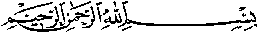 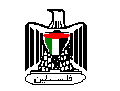 State of Palestineوزارة التربية والتعليم العاليMinistry of Education & Higher Educationمديرية التربية والتعليم العالي / الخليلDirectorate of Higher Education / Hebron      ورقة عمل الأيمان والنذورالتربية الإسلاميةالصف الثاني عشر(جميع الفروع)